Northern California Koyasan Temple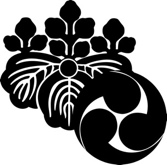 1400 U StreetSacramento, CA  95818-1417Introduction to Sutra TracingThe Buddhist practice of Shakyo (tracing the sutras) is an ancient form of meditation to calm the mind and relieve stress. The Heart Sutra is a popular sutra in Mahayana Buddhism. The sutra states, “form is emptiness, emptiness is form.”  Rev. Kanpo Mimatsu will introduce  the Heart Sutra, practice breathing to calm the mind and body, being mindful, practice patience, and trace the Chinese characters or Romanized words of the Heart Sutra. You do not have to be Buddhist or have good penmanship to attend this workshop.Dates:	April 8, May 13, June 10Time:	1:00pm – 3:00pmWhere:	Koyasan Temple Social HallLimit:	20 participantsCost:	$40 members; $50 nonmembers	Can pay by Venmo, PayPal, or cash/checkSupplies:	Provided by the TempleEveryone is welcomed. If interested, please submit the form below by April 1st. Payment will be made at the first session. Contact Rev. Mimatsu at (916) 444-0111 or email: info@nckoyasan.org if you need further information.---------------------------------------------------------------------------------------------------------Introduction to Sutra TracingName: 		Email:		Phone:	________________________________________For office useCash/Check ______ Venmo______PayPal______ Amount $_____ Date Rec’d: _______